Структура программы учебного предмета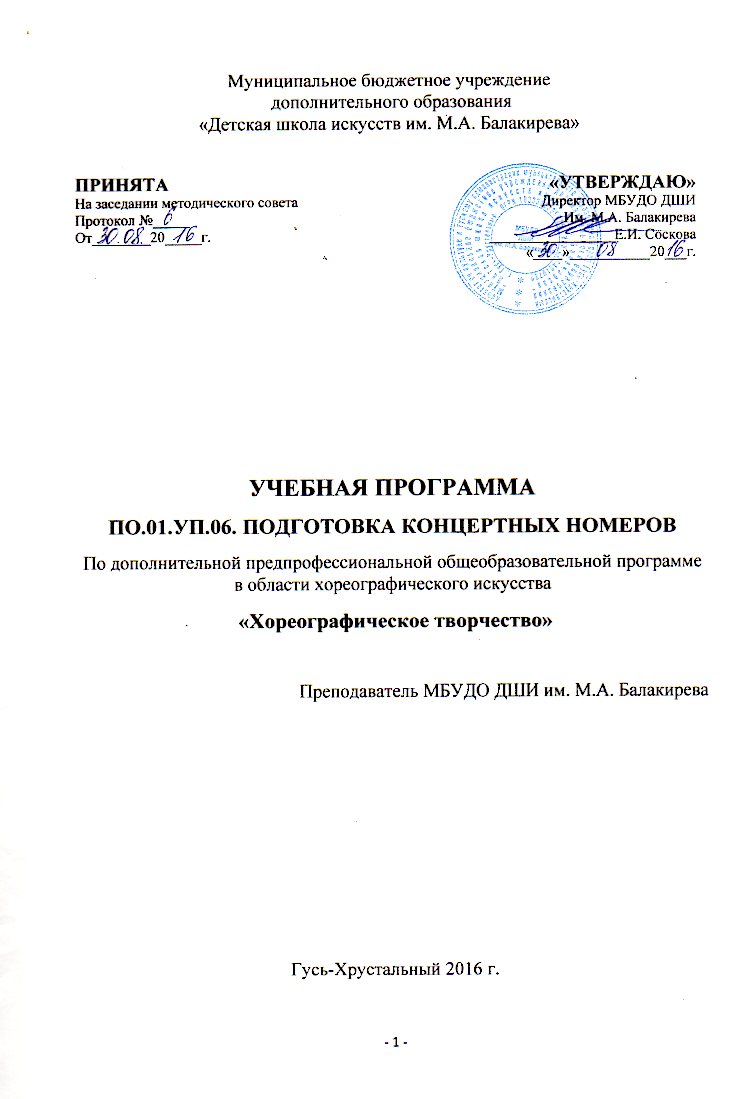 I.	Пояснительная записка							 - Характеристика учебного предмета, его место и роль в образовательном процессе;- Срок реализации учебного предмета;- Объем учебного времени, предусмотренный учебным планом      образовательного учреждения на реализацию учебного предмета;- Форма проведения учебных аудиторных занятий;- Цель и задачи учебного предмета;- Обоснование структуры программы учебного предмета;- Методы обучения; - Описание материально-технических условий реализации учебного      предмета;II.	Содержание учебного предмета						 - Сведения о затратах учебного времени;- Годовые требования по классам;III. 	Требования к уровню подготовки учащихся			IV.    	Формы и методы контроля, система оценок 				 - Аттестация: цели, виды, форма, содержание; - Критерии оценки;- Контрольные требования на разных этапах обучения;V.	Методическое обеспечение учебного процесса- Методические рекомендации педагогическим работникам;- Рекомендации по организации самостоятельной работы учащихся;VI.  	Списки рекомендуемой нотной и методической литературы- Список рекомендуемой методической литературы;I. 	Пояснительная запискаХарактеристика учебного предмета, его место и роль в образовательном процессе.      Программа  учебного предмета «Подготовка концертных номеров»  разработана  на  основе  и  с  учетом  федеральных  государственных  требований к дополнительной  предпрофессиональной  общеобразовательной  программе  в  области  искусства «Хореографическое творчество».Процесс подготовки концертных номеров  формирует у детей и подростков исполнительские умения и навыки в различных жанрах и направлениях танцевального творчества, знакомит с сущностью, выразительностью и содержательностью исполнительского искусства, способствует  выявлению   творческого потенциала и  индивидуальности каждого учащегося, включая в работу физический, интеллектуальный и эмоциональный аппарат ребенка. Учащиеся должны получить возможность раскрыть заложенные в каждом творческие задатки и реализовать их в соответствующем репертуаре. Учебный предмет "Подготовка концертных номеров" неразрывно связан со всеми предметами дополнительной предпрофессиональной  общеобразовательной программы в области искусства "Хореографическое творчество".На занятиях применяются знания, умения, навыки, приобретенные учащимися на уроках классического танца, народно-сценического танца и др.При изучении предмета необходимо активно использовать современные технические средства, просмотр видеоматериала, кинофильмов, прослушивание музыкального материала и т.д., которые могут служить примером в изучении предмета «Подготовка концертных номеров».Необходимо приводить примеры из творческой деятельности ведущих мастеров хореографического искусства, а также знакомить учащихся с лучшими спектаклями, концертными программами и отдельными номерами хореографических коллективов.Для более углубленного изучения курса «Подготовка концертных номеров» необходимо посещение концертов профессиональных и любительских коллективов, выставок, музеев, с последующим их обсуждением и анализом. Срок реализации учебного предметаСрок освоения программы для детей, поступивших в образовательное учреждение в 1 класс в возрасте с 10 до 12 лет, составляет  5 лет.Срок освоения программы для детей, поступивших в образовательное учреждение в 1 класс в возрасте с шести лет шести месяцев до девяти лет, составляет  8 лет.Для учащихся, поступающих в образовательное учреждение, реализующее основные профессиональные образовательные программы в области хореографического искусства, срок обучения может быть увеличен на 1 год. Объем учебного времени, предусмотренный учебным планом образовательного учреждения на реализацию предмета «Подготовка концертных номеров».Таблица 1Срок обучения – 5 (6) летТаблица 2Срок  обучения – 8 (9) лет4.Форма проведения учебных аудиторных занятий: мелкогрупповая (от 2-х человек), рекомендуемая продолжительность урока - 40 минут.  Мелкогрупповая форма позволяет преподавателю лучше узнать учеников, их возможности, трудоспособность, эмоционально - психологические особенности.5. Цель и задачи учебного предмета «Подготовка концертных номеров»Цель: развитие танцевально-исполнительских способностей учащихся на основе приобретенного ими комплекса знаний, умений, навыков, необходимых для  исполнения танцевальных композиций различных жанров и форм в соответствии с ФГТ, а также выявление наиболее одаренных детей в области хореографического исполнительства и подготовка их к дальнейшему поступлению в образовательные учреждения, реализующие образовательные программы среднего и высшего профессионального образования в области хореографического искусства.   Задачи: развитие танцевальности, чувства позы, умение правильно распределять сценическую площадку;развитие музыкальности, координации движений;развитие чувства ансамбля (чувства партнерства), двигательно-танцевальных способностей, артистизма;приобретение учащимися  опыта творческой деятельности и публичных выступлений;  стимулирование развития эмоциональности, памяти, мышления, воображения и творческой активности  в ансамбле;умение преодолевать технические трудности при исполнении сложных комбинаций;формирование у одаренных детей комплекса знаний, умений и навыков, позволяющих в дальнейшем осваивать профессиональные образовательные программы в области хореографического искусства.6. Обоснование структуры учебного предметаОбоснованием структуры программы являются ФГТ, отражающие все аспекты работы преподавателя с учеником.  Программа содержит  следующие разделы:-   сведения о затратах учебного времени, предусмотренного на освоение УП;-   распределение учебного материала по годам обучения;-   описание дидактических единиц учебного предмета;-   требования к уровню подготовки учащихся;-   формы и методы контроля, система оценок;-   методическое обеспечение учебного процесса.В соответствии с данными направлениями строится основной раздел программы «Содержание учебного предмета».7. Методы обученияДля достижения поставленной цели и реализации задач предмета используются следующие методы обучения:- метод организации учебной деятельности (словесный, наглядный, практический);- репродуктивный метод (неоднократное воспроизведение полученных знаний);- эвристический метод (нахождение оптимальных вариантов исполнения);- метод стимулирования и мотивации (формирование интереса ребенка);- метод активного обучения (самоанализ ребенка); - аналитический (сравнения и обобщения, развитие логического мышления); -эмоциональный (подбор ассоциаций, образов, художественные впечатления).Предложенные методы работы в рамках предпрофессиональной образовательной программы являются наиболее продуктивными при реализации поставленных целей и задач учебного предмета и основаны на проверенных методиках.8. Описание материально-технических условий реализации учебного предмета «Подготовка концертных номеров»Материально-техническая база образовательного учреждения должна соответствовать санитарным и противопожарным нормам, нормам охраны труда. Балетные учебные залы для занятий по учебному предмету "Подготовка концертных номеров" должны быть оборудованы балетными станками, зеркалами. Необходимо наличие музыкального  инструмента и/или  аудио аппаратуры. Необходимо наличие концертного зала и фонотеки.II. Содержание учебного предмета       1.Сведения о затратах учебного времени, предусмотренного на освоение учебного предмета «Подготовка концертных номеров»: 							                          Таблица 3Срок обучения – 5 (6) летТаблица 4Срок обучения – 8 (9) летКонсультации. Реализация программы по подготовке концертных номеров предусматривает консультации для  учащихся,  которые проводятся с целью подготовки  к академическим концертам, творческим конкурсам и другим мероприятиям  (по усмотрению  образовательного учреждения). Консультации могут проводиться рассредоточено или в счет резерва учебного времени. Аудиторная нагрузка по учебному предмету «Подготовка концертных номеров» распределяется по годам обучения с учетом общего объема аудиторного времени, предусмотренного на учебный предмет ФГТ.2.Требования по годам обученияНастоящая программа отражает разнообразие репертуара, его академическую направленность, а также возможность индивидуального подхода к каждому ученику Количество музыкальных хореографических постановок, рекомендуемых для изучения в каждом классе, дается в годовых требованиях.Срок обучения – 5 (6) лет1 класс Приобретение навыка: танцевать в паре и чувствовать партнера, распределять сценическую площадку. Умение исполнять движения  польки: подскоки, галоп. Примерный перечень хореографических номеров   (по выбору)Классический танец:  танцы  на основе изученных движений.Народный танец:1.Финская полька (произвольная композиция)2. Чешская полька «Аннушка» (произвольная композиция)3. Школьная полька (произвольная композиция) 4. «Менуэт» (произвольная композиция). Музыка П.МориаВ первом классе в конце года  проводится промежуточная аттестация в виде академического концерта.2 классИзучение движений и их разнообразных вариаций, что способствует улучшению памяти и сообразительности, умению сосредотачиваться, необходимому в дальнейшем в хореографических постановках. Усложнение движений, их соединение между собой, умение перейти от одного движения к другому. Отработка исполнения учащимися небольших вариаций из танцев народов мира и русских народных постановок.Примерный перечень хореографических номеров Классический танец:1.Э.Григ. Детский  танец из балета «Сольвейг». Постановка Л.Якобсона2.Э.Григ. «Норвежский танец». Постановка Е.Снетковой-Вечесловой3. Музыка Д. Дюкомена. «Полька с мячиком». Постановка А.ШиряеваНародный танец: 4. Белорусский танец «Крыжачок»5. Белорусский танец «Бульба»Во втором  классе в течение года обучающиеся могут принимать участие в концертах, конкурсах и фестивалях различного уровня, в   конце года  проводится промежуточная аттестация в виде академического концерта.3 классВоспитание у детей навыков, которые помогают создавать танцевальные образы. Изучение танцев и объяснение смысла изучаемых номеров. Знание и понимание образного содержания исполняемой композиции. Примерный перечень хореографических номеровКлассический танец: 1. Музыка Л.Герольда. Детский танец из балета «Тщетная предосторожность», хореография О.Виноградова2.Музыка Обера.  Детский танец из балета «Фадетта». Постановка Л.ЛавровскогоНародный танец: 1. Русский  сюжетный танец 2. Русский  мужской танец «Камаринская»3. «Гуцульский танец»4. «Татарский танец»В третьем  классе в течение года обучающиеся могут принимать участие в концертах, конкурсах и фестивалях различного уровня, в  конце года  проводится промежуточная аттестация в виде академического концерта.классУсложнение техники танцевальных движений и развитие у детей умения выразить образ в пластике движения. Формирование умений и навыков выполнения сложных трюковых и силовых элементов народного и классического танцев,  понимание необходимости совершенствования танцевального мастерства.Примерный перечень хореографических номеровКлассический танец:1.Музыка  Ш. Фрамма.  «Маленькие испанцы», хореография Л.Якобсона2. Музыка П.Гертеля. «Саботьер». Детский танец из балета «Тщетная предосторожность»3. «Вальс цветов» из  балета П.Чайковского «Спящая красавица», хореография ПетипаНародный танец: 1. «Русская плясовая»2.  Белорусский танец «Веселуха»3. Украинский танец «Коломийка»4. Молдавский танец «Молдовеняска»В четвертом  классе в течение года обучающиеся могут принимать участие в концертах, конкурсах и фестивалях различного уровня, в  конце учебного года  проводится промежуточная аттестация в виде академического концерта.5 классУмение выполнять движения классического и народного танца, усложняя танцевальные комбинации, используя весь изученный арсенал хореографической лексики;   исполнять различные движения в соответствии с характером танца;   раскрыть свою исполнительскую индивидуальность и работать в ансамбле.  Обладать устойчивыми навыками культуры поведения, общения, чувством ответственности при выступлении на любой сценической площадке.Примерный перечень хореографических номеровКлассический танец:1.Музыка А. Адана. Вальс крестьянок из I акта балета «Жизель». Хореография Коралли2.Музыка Х.Левенскольда «Pas de quatre» сильфид из балета «Сильфида». Хореография БурнонвиляНародный танец: 1.Танцы, построенные на танцевальных (плясовых) традициях областей России2.Башкирский танец3.Мордовский танец4.Итальянский танец «Тарантелла»5. «Арагонская хота»В пятом  классе в течение года учащиеся могут принимать участие в концертах, конкурсах и фестивалях различного уровня, в конце года  проводится промежуточная аттестация в виде академического концерта.6 классБольшое внимание уделяется совершенствованию координации, танцевальности, отработке техники движений.  Предполагается дальнейшее развитие у детей умения подчеркнуть свою индивидуальность при исполнении сольных партий, умения работать в ансамбле с другими исполнителями, формирование навыков сотворчества с педагогом при постановке новых танцев.Примерный перечень хореографических номеров Классический танец:1. Музыка  А. Адана. Танец подруг из I акта балета «Жизель». Хореография Коралли2. Музыка П.Чайковского. Вариации фей из балета «Спящая красавица». Хореография Петипа3. Музыка Й. Байера, Р. Дриго. Вариации кукол из балета «Фея кукол». Хореография К.Сергеева4.Музыка П.Чайковского. Сцена снежинок из  II акта балета «Щелкунчик». Хореография ВайноненаНародный танец: 1. Танцы, построенные на танцевальных (плясовых) традициях областей России2.Калмыцкий мужской  танец3. «Арагонская хота»4.Венгерский народный танец5.Болгарский народный танец6. Польский танец «Мазурка»7.Испанский академический танецВ шестом  классе в течение года учащиеся могут принимать участие в концертах, конкурсах и фестивалях различного уровня, в   конце года  проводится промежуточная аттестация в виде выпускного концерта.Срок обучения –8 (9) лет1 классПриобретение навыка: танцевать в паре и чувствовать партнера, распределять сценическую площадку. Примерный перечень хореографических номеров  (по выбору)Танцы  на основе изученных движений  по предметам «Ритмика»,  «Танец».1. «Кукла» (произвольная композиция). Музыка В. Шаинского  2. Танец колокольчиков (произвольная композиция). Музыка П.Чайковского («Танец феи Драже).3.Танец гномов (произвольная композиция). Музыка Э.Грига. «В пещере горного короля».4. «Танец куколок и солдатиков» (произвольная композиция). Музыка Д. Шостаковича «Вальс-шутка».В первом классе в конце года  проводится промежуточная аттестация в виде академического концерта.2 классИзучение движений и их разнообразных вариаций, что способствует улучшению памяти и сообразительности, умению сосредотачиваться, необходимому в дальнейшем в хореографических постановках. Примерный перечень хореографических номеров для 2 года обучения1. «Аквариум» (произвольная композиция). Музыка К. Сен-Санса из сюиты «Карнавал животных»2.Танец мотыльков (произвольная композиция). Музыка С.Рахманинова «Итальянская полька»3. «Танец цветов и бабочек» (произвольная композиция). Музыка Ф.Шуберта «Вечерняя серенада»4.Танец снежинок (произвольная композиция). Музыка Л.ДелибаВо втором  классе в конце года  проводится промежуточная аттестация в виде академического концерта.            3 классУсложнение движений, их соединение между собой, умение перейти от одного движения к другому. Отработка исполнения учащимися небольших вариаций из танцев народов мира и русских народных постановок.Примерный перечень хореографических номеров для 3 года обучения1.Финская полька (произвольная композиция)2 Школьная полька (произвольная композиция)3. «Менуэт» (произвольная композиция). Музыка П. Мориа4.Музыка М.Мусоргского «Балет невылупившихся птенцов». Хореография К. ГолейзовскогоВ третьем  классе в течение года обучающиеся могут принимать участие в концертах, конкурсах и фестивалях различного уровня, в   конце года  проводится промежуточная аттестация в виде академического концерта.4 классВоспитание у детей навыков, которые помогают создавать танцевальные образы. Изучение танцев и объяснение смысла изучаемых номеров. Знание и понимание образного содержания исполняемой композиции. Примерный перечень хореографических номеров для 4 года обученияКлассический танец:1.П.Чайковский. Танец детей из  I акта балета  «Щелкунчик». Хореография В.Вайнонена2.Э.Григ «Норвежский танец». Постановка Е.Снетковой-ВечесловойНародный танец: 1. Белорусский танец «Крыжачок»2. . Белорусский танец «Бульба»В четвертом классе в течение года обучающиеся могут принимать участие в концертах, конкурсах и фестивалях различного уровня, в   конце года  проводится промежуточная аттестация в виде академического концерта.          5 классУмение исполнять различные движения в соответствии с характером танца;  работать в ансамбле,  обладать устойчивыми навыками культуры сценического поведения.Примерный перечень хореографических номеров для 5 года обученияКлассический танец:1. Музыка Д. Дюкомена. «Полька с мячиком». Постановка А.Ширяева2.Э.Григ. Детский  танец из балета «Сольвейг». Постановка Л.ЯкобсонаНародный танец: 1. Русский  сюжетный танец 2. Русский  мужской танец «Камаринская»3. «Гуцульский танец»4. «Татарский танец» В пятом  классе в течение года учащиеся могут принимать участие в концертах, конкурсах и фестивалях различного уровня, в конце года  проводится промежуточная аттестация в виде академического концерта.классУмение выполнять движения классического и народного танца, усложняя танцевальные комбинации, используя весь изученный арсенал хореографической лексики; раскрывать свою исполнительскую индивидуальность и работать в ансамбле, обладать чувством ответственности при выступлении на любой сценической площадке.Примерный перечень хореографических номеров для  6 года обученияКлассический танец:1. Музыка Л.Герольда. Детский танец из балета «Тщетная предосторожность», хореография О.Виноградова2.Музыка Обера. Детский танец из балета «Фадетта». Постановка Л.ЛавровскогоНародный танец: 1. «Русская плясовая»2.  Белорусский танец «Веселуха»3. Украинский танец «Коломийка»4. Молдавский танец «Молдовеняска»В шестом  классе в течение года обучающиеся могут принимать участие в концертах, конкурсах и фестивалях различного уровня, в   конце года  проводится промежуточная аттестация в виде академического концерта.классОбладать устойчивыми навыками культуры поведения, общения,  стремлением совершенствовать танцевальное мастерство и через танец постигать культуру народов мира.Примерный перечень хореографических номеров для 7 года обучения.Классический танец:1. Музыка  Ш. Фрамма  «Маленькие испанцы», хореография Л.Якобсона2. Музыка П.Гертеля. «Саботьер». Детский танец из балета «Тщетная предосторожность»3. «Вальс цветов» из  балета П.Чайковского Спящая красавица», хореография ПетипаНародный танец: 1.Танцы, построенные на танцевальных (плясовых) особенностях областей России2.Башкирский танец3.Мордовский танец4.Итальянский танец «Тарантелла».В седьмом  классе в течение года обучающиеся могут принимать участие в концертах, конкурсах и фестивалях различного уровня, в   конце года  проводится промежуточная аттестация в виде академического концерта.классБольшое внимание уделяется совершенствованию координации, танцевальности, отработке техники движений,  умению работать в ансамбле с другими исполнителями.Примерный перечень хореографических номеров для 8 года обученияКлассический танец:1.Музыка А.Адана.  Вальс крестьянок из I акта балета «Жизель». Хореография Коралли2.Музыка Х.Левенскольда «Pas de quatre» сильфид из балета «Сильфида». Хореография БурнонвиляНародный танец: 1.Танцы, построенные на танцевальных (плясовых) особенностях областей России2.Калмыцкий мужской  танец3. «Арагонская хота»4. Венгерский народный танец5. Болгарский народный танецВ восьмом  классе в течение года обучающиеся могут принимать участие в концертах, конкурсах и фестивалях различного уровня, в  конце года  проводится промежуточная аттестация в виде академического концерта.класс          Предполагается дальнейшее развитие у учащихся умения подчеркнуть свою индивидуальность при исполнении сольных партий, умения работать в ансамбле с другими исполнителями, формирование навыков сотворчества с педагогом при постановке новых танцев.Примерный перечень хореографических номеров для  9 года обученияКлассический танец:1. Музыка  А. Адана. Танец подруг из I акта балета «Жизель». Хореография Коралли2. Музыка П.Чайковского. Вариации фей из балета «Спящая красавица» Хореография Петипа3. Музыка Й. Байера, Р. Дриго. Вариации кукол из балета «Фея кукол». Хореография К.Сергеева4.Музыка П.Чайковского. Сцена снежинок из  II акта балета «Щелкунчик». Хореография ВайноненаНародный танец: 1.Хороводы2.Русские танцы с использованием трюковых элементов3. Польский танец «Мазурка»4.Испанский академический танецВ девятом  классе в течение года учащиеся могут принимать участие в концертах, конкурсах и фестивалях различного уровня, в   конце года  проводится промежуточная аттестация в виде выпускного концерта.III.	 Требования к уровню подготовки учащихсяУровень  подготовки  обучающихся  является  результатом  освоения  образовательной  программы  учебного  предмета  «Подготовка концертных номеров»,  который  определяется    формированием  комплекса  знаний,  умений  и  навыков,  таких,  как:умение осуществлять подготовку концертных номеров, партий под руководством преподавателя;умение работы в танцевальном коллективе;умение видеть, анализировать и исправлять ошибки исполнения;умение понимать и исполнять указание преподавателя, творчески работать над хореографическим произведением на репетиции,навыки участия в репетиционной работе.IV	 Формы и методы контроля, система оценок1. Аттестация: цели, виды, форма, содержаниеОценка качества реализации программы "Подготовка концертных номеров" включает в себя текущий контроль успеваемости, промежуточную аттестацию обучающихся.Успеваемость учащихся проверяется на различных выступлениях: академических и тематических концертах, конкурсах, просмотрах и т.д.Текущий контроль успеваемости учащихся проводится в счет аудиторного времени, предусмотренного на учебный предметПромежуточная аттестация проводится в форме контрольных уроков, зачетов и экзаменов. Контрольные уроки, зачеты и экзамены могут проходить в виде просмотра концертных номеров,  концертов, исполнения концертных программ.Контрольные уроки и зачеты в рамках промежуточной аттестации проводятся на завершающих полугодие учебных занятиях в счет аудиторного времени, предусмотренного на учебный предмет. 2.Критерии оценокДля аттестации учащихся создаются фонды оценочных средств, которые включают в себя методы контроля, позволяющие оценить приобретенные знания, умения и навыки.  По итогам исполнения программы на просмотре, концерте, конкурсе выставляется оценка по пятибалльной шкале:Таблица 5Согласно ФГТ, данная система оценки качества исполнения является основной. В зависимости от сложившихся традиций того или иного учебного заведения и с учетом целесообразности оценка качества исполнения может быть дополнена системой «+» и «-», что даст возможность более конкретно отметить выступление учащегося.При выведении итоговой (переводной) оценки учитывается следующее:оценка годовой работы ученика;оценка на академическом концерте или  конкурсе;другие выступления ученика в течение учебного года.Оценки выставляются по окончании каждой четверти и полугодий учебного года.V. Методическое обеспечение учебного процессаМетодические рекомендации педагогическим работникамПрограмма по предмету «Подготовка концертных номеров» предлагает примерный репертуар хореографических постановок. Каждое образовательное учреждение имеет танцевальные номера, составляющие основу репертуара данного учреждения. Отбор танцев из общего репертуара должен проводиться  в соответствии с учебной программой образовательного учреждения.Занятия на каждом году обучения строятся по следующей схеме: вводное слово преподавателя; слушание музыки и ее анализ; разучивание элементов танца, поз, переходов и рисунка танца.Вводное слово преподавателя.  Перед разучиванием нового танца преподаватель сообщает о нем некоторые сведения: история возникновения, характерные особенности музыки и хореографии. Если танец построен на элементах народной пляски, необходимо рассказать о характерных чертах данного народа, при разучивании фрагмента из балета – дается информация о времени его создания, о стиле исполнения, характерном для той эпохи.Слушание музыки и ее анализ. Преподаватель предлагает прослушать музыку к танцу, определить ее характер, темп, музыкальный размер и т.д.         Следующий этап – разучивание элементов танца, танцевальных движений, поз, переходов и рисунка танца.При разучивании движений  с детьми хорошие результаты дает метод, при котором ученики повторяют движения вместе с объяснением и показом педагога, а затем исполняют их самостоятельно. Для разучивания особенно сложных движений может быть применено временное упрощение. Затем движения постепенно усложняются, приближаясь к законченной форме. Когда основные движения, позы, рисунок изучены, необходимо приступать к соединению их в танцевальные комбинации. Любой танец - классический, народный – эмоционально окрашен. В любом танце утверждаются определенные черты характера, определенные взаимоотношения между исполнителями. Работа над танцевальным образом начинается со слушания музыки и происходит постепенно и неотрывно по отработке движений.При организации образовательного процесса используются методы: наблюдение, убеждение, стимулирование, создание ситуации успеха для каждого ребенка. Основой для совершенствования движений и воспитания у детей необходимых двигательных навыков является восприятие музыки. Подбор музыкального материала для ведения  занятий играет большую роль. Словесное объяснение преподавателя используется на занятиях и включает в себя основные рабочие и профессиональные термины, точные определения.	Показ движений применяется педагогом для передачи ученикам характера движений. Показ помогает ученикам выразительнее, эмоциональнее и технически правильно исполнить любое движение, упражнение, танцевальные комбинации.	Для изучения или закрепления новых, сложных или трудных движений танца используется прием выполнения упражнений детьми по очереди с последующим анализом результатов педагогом или самими обучающимися (сравнение, выявление удач и ошибок), показ элементов движений педагогом или детьми, усвоившими разучиваемое движение.Все замечания по ходу занятия делаются в спокойной, требовательной, но доброжелательной форме, с обязательными элементами поощрения и похвалы даже самых незначительных успехов обучающегося.	VI.	 Список рекомендуемой методической литературы1. Белозерова В.В. «Традиционная культура Орловского края». Орел, 20052.  Буренина А.И. «Ритмическая мозаика». Санкт-Петербург,  2000 3.Громова Е.Н.  «Детские танцы из классических балетов с нотным приложением». «Издательство ПЛАНЕТА МУЗЫКИ». Санкт-Петербург, 2010 4. Заикин Н.И., Заикина Н.А. «Областные особенности русского народного танца». Часть I,  Орел, 1999 5. Заикин Н.И., Заикина Н.А. «Областные особенности русского народного танца». Часть II,  Орел, 2004 6. Климов А.А. «Основы русского народного танца». Москва: «Искусство», 19817. Ткаченко Т.С. «Народный танец». Москва: «Искусство», 1954 8. Ткаченко Т.С. «Народные танцы». Москва: «Искусство», 1975 9. Устинова Т.А. «Избранные русские народные танцы». Москва: «Искусство», 1996 Вид учебной работы, учебной нагрузкиКлассыКлассыВид учебной работы, учебной нагрузки1-56Максимальная учебная нагрузка (на весь период обучения, в часах)462 99 Количество часов на аудиторные занятия462 99 Общее количество часов на аудиторные занятия561 561 Вид учебной работы, учебной нагрузкиКлассыКлассыВид учебной работы, учебной нагрузки1-89Максимальная учебная нагрузка (на весь период обучения)658 99 Количество часов на аудиторные занятия658 99 Общее количество часов на аудиторные занятия757 757 Распределение по годам обучения Распределение по годам обучения Распределение по годам обучения Распределение по годам обучения Распределение по годам обучения Распределение по годам обучения Распределение по годам обучения Распределение по годам обучения Распределение по годам обучения Распределение по годам обучения  Класс1122334566 Продолжительность учебных  занятий (в неделях)33333333333333333333Количество часов на аудиторные занятия     (в неделю) 2233333333Общее количество часов на аудиторные занятия (по  годам)66669999999999999999Общее количество часов на аудиторные занятия4624624624624624624624629999Общее количество часов на аудиторные занятия561561561561561561561561561561Объем времени на консультации (по годам)6888888888Общий объем времени на   консультации3838383838383838388Общий объем времени на   консультации                                      46                                      46                                      46                                      46                                      46                                      46                                      46                                      46                                      46                                      46Распределение по годам обучения Распределение по годам обучения Распределение по годам обучения Распределение по годам обучения Распределение по годам обучения Распределение по годам обучения Распределение по годам обучения Распределение по годам обучения Распределение по годам обучения Распределение по годам обучения Распределение по годам обучения  Класс123456 7 7889 Продолжительность учебных  занятий (в неделях)3233333333333333333333Количество часов на аудиторные занятия     (в неделю) 22223333333Общее количество часов на аудиторные занятия (по  годам)6466666699999999999999Общее количество часов   на     аудиторные занятия65865865865865865865865865865899Общее количество часов   на     аудиторные занятия757757757757757757757757757757757Объем времени на консультации (по годам)-8 88 8888888Общий объем времени на   консультации       56       56       56       56       56       56       56       56       56       568Общий объем времени на   консультации                                            64                                            64                                            64                                            64                                            64                                            64                                            64                                            64                                            64                                            64                                            64ОценкаКритерии оценивания выступления5 («отлично»)технически качественное и художественно осмысленное исполнение, отвечающее всем требованиям на данном этапе обучения;4 («хорошо») грамотное исполнение с небольшими недочетами (как в техническом плане, так и в художественном)3 («удовлетворительно»)исполнение с большим количеством недочетов, а именно: недоученные движения, слабая техническая подготовка, малохудожественное исполнение, отсутствие свободы в хореографических постановках и т.д. 2 («неудовлетворительно»)комплекс недостатков, являющийся следствием плохой посещаемости аудиторных занятий и нежеланием работать над собой«зачет» (без отметки)отражает достаточный уровень подготовки и исполнения на данном этапе обучения.